This altar is located on Palatine Hill, Rome, where once stood the palaces of the Caesars. It dates from about 100 B.C. and , in essence, holds the same inscription Paul encountered at Athens – “To an Unknown God.”  The Latin inscription on this altar can be translated as: Either for a god or a sacred goddess, Caius Sextius Calvin, son of Gaius, praetor by order of the Senate restored this  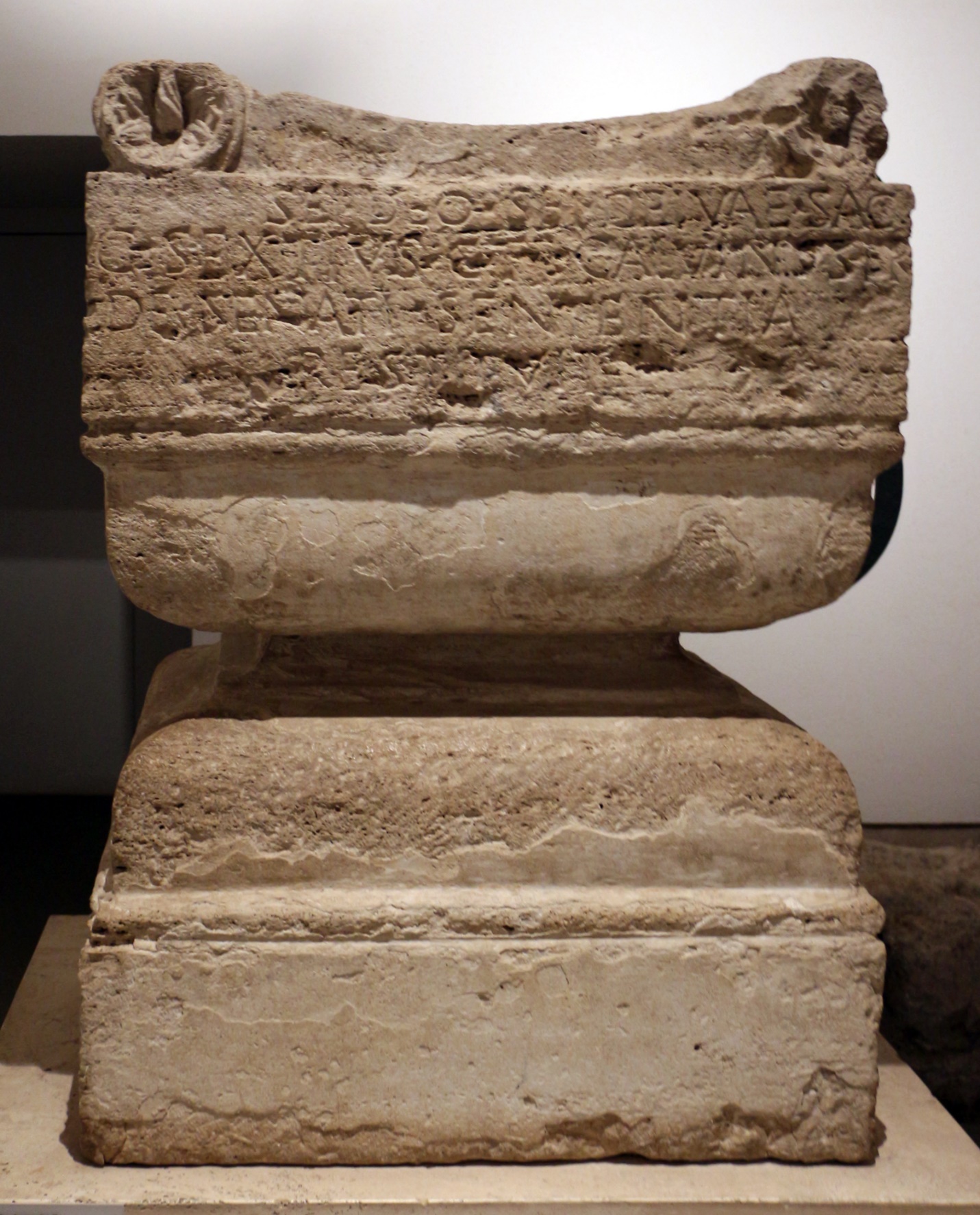 